                                 Martfű Város Polgármesterétől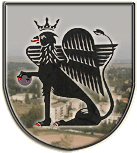 5435 Martfű, Szent István tér 1. Tel: 56/450-222; Fax: 56/450-853E-mail: titkarsag@ph.martfu.huE L Ő T E R J E S Z T É S A  Máltai Szeretetszolgálat Egyesület Észak-alföldi Régióval kötött térítésmentes használatba adási szerződés elfogadásáraMartfű Város Önkormányzata Képviselő-testületének 2013. december 05-i üléséreElőkészítette: Herczegné Horváth Eszter irodavezetőVéleményező: Pénzügyi, Ügyrendi és Városfejlesztési Bizottság		 Egészségügyi Foglalkoztatási és Szociális Bizottság Döntéshozatal: egyszerű többség Tárgyalási mód: nyilvános ülésTisztelt Képviselő-testület !2013. októberében megkeresték az önkormányzatot a Máltai Szeretetszolgálat Egyesület Észak-alföldi Régiójához tartozó szolnoki csoport képviselői, azzal a szándékkal, hogy szeretnének Martfűn is karitatív tevékenységet végezni, melyhez megfelelő helyiség biztosítását kérték.A martfűi működéshez megtalálták a lelkes közreműködőt Vass Éva személyében, aki készségesen és elhivatottan megkezdte a szervező munkát.  A Máltai Szeretetszolgálat korrekt tevékenysége közismert. Természetbeni, pénzbeli adományokat gyűjt, azokat a rászorulók közt szétosztja, ingyenes egészségügyi oktatást végez, segítséget nyújt a rászorulóknak, gondoskodik a külföldi adományok átvételéről, megőrzéséről, igazságos elosztásáról. A Szeretetszolgálat által fémjelzett akciók, adománygyűjtések, egyéb rendezvények méltán váltanak ki elismerést. A Martfűi csoport kialakulásával a szervezet nemcsak a martfűieket segítené, hanem régiós szerepet is betölthetne a működési területén.Azzal hogy a működésüket Martfűre is ki szeretnék terjeszteni, a város szociális ellátásának tevékenysége bővülne, hiszen az önkormányzat szociális feladatellátásában is részt vállalnak.   A Martfűi működésükhöz az önkormányzat biztosítaná a számukra is igen alkalmasnak talált épületet, a volt Gyerekjóléti és Családsegítő Központ üresen álló épületét.A szervezet az önkormányzat által biztosítandó épület térítésmentes használatba adását javaslom. Kérem a Képviselő-testületet az előterjesztés megtárgyalására és a határozati javaslat elfogadására…/2013. ( XII. 05.) Ö. határozatA Máltai Szeretetszolgálat Egyesület Észak-alföldi Régióval kötött térítésmentes használatba adási szerződés elfogadására.Martfű Város Önkormányzatának Képviselő-testülete megtárgyalta a Máltai Szeretetszolgálat Egyesület Észak- alföldi Régióval kötött térítésmentes használatba adási szerződés elfogadására szóló előterjesztést és a szerződést a határozat melléklete szerint jóváhagyólag elfogad.Martfű, 2013. november 26.   Dr. Kiss Edit   polgármester       Látta: Szász Éva               jegyző       Erről értesülnek:1./ Jász-Nagykun-Szolnok Megyei Kormányhivatal, Szolnok,2./ Valamennyi Képviselő, helyben,3./ Máltai Szeretetszolgálat Egyesület Észak-Alföldi Régió4./ Irattár